Lesson plan – using completing the square to sketch graphs – consolidation and assessmentWe have been learnt to complete the square for quadratic expressions (revision here) and how to determine the turning point for an expression in completed square form (revision and practice here)We are now going to put it all together – use what we know about how to complete the square and deduce the turning points on a graph, and then sketch the graphs. Here is a demonstration of some simple (coefficient of  is 1) quadratic expressions using Geogebra. Unclick all the boxes and try to sketch the graphs yourself, then check by clicking the boxes. You can change the coefficients of x and the constant by using the sliders b and cExample: Practising without answers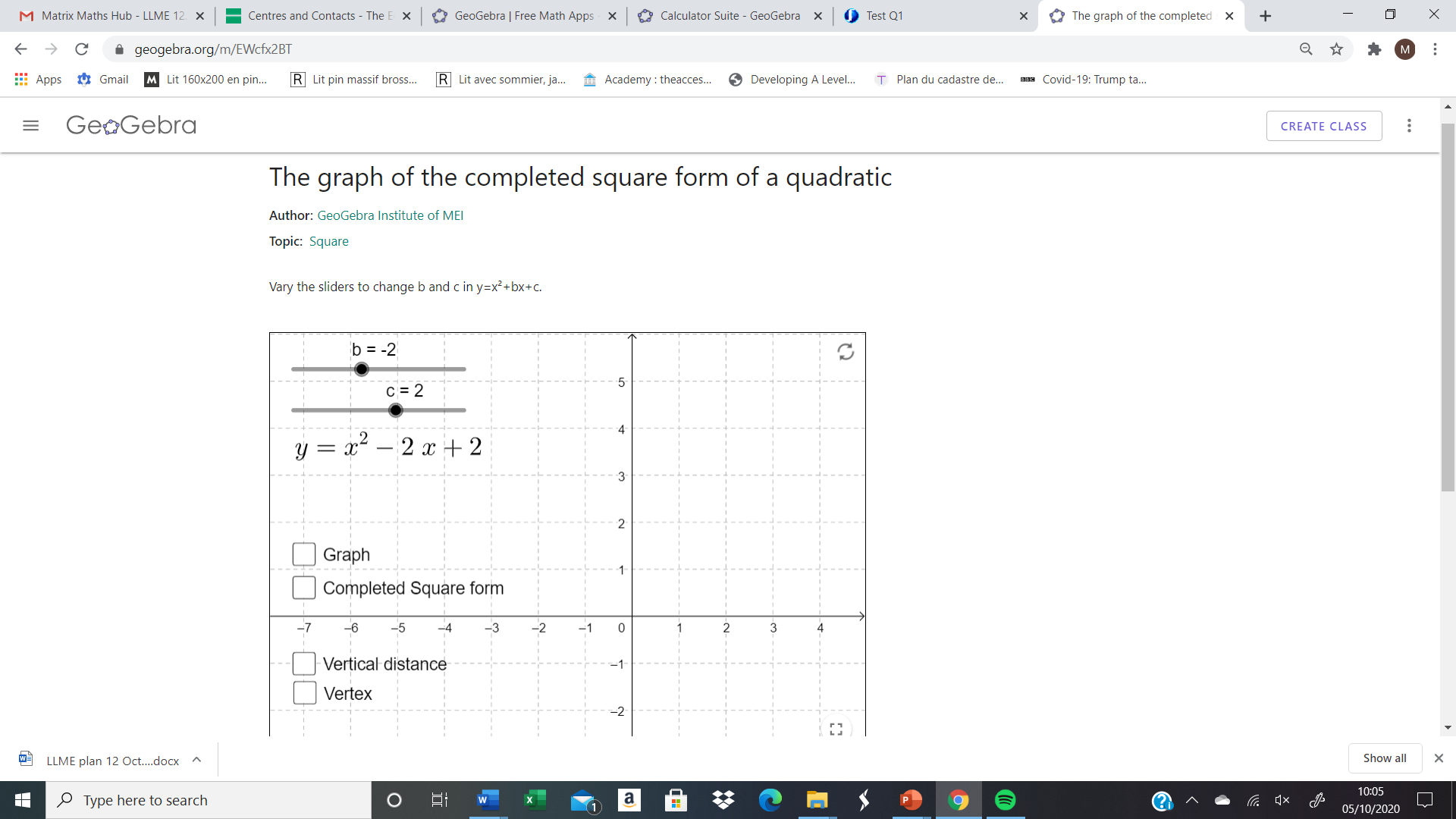 Then click on boxes to get answers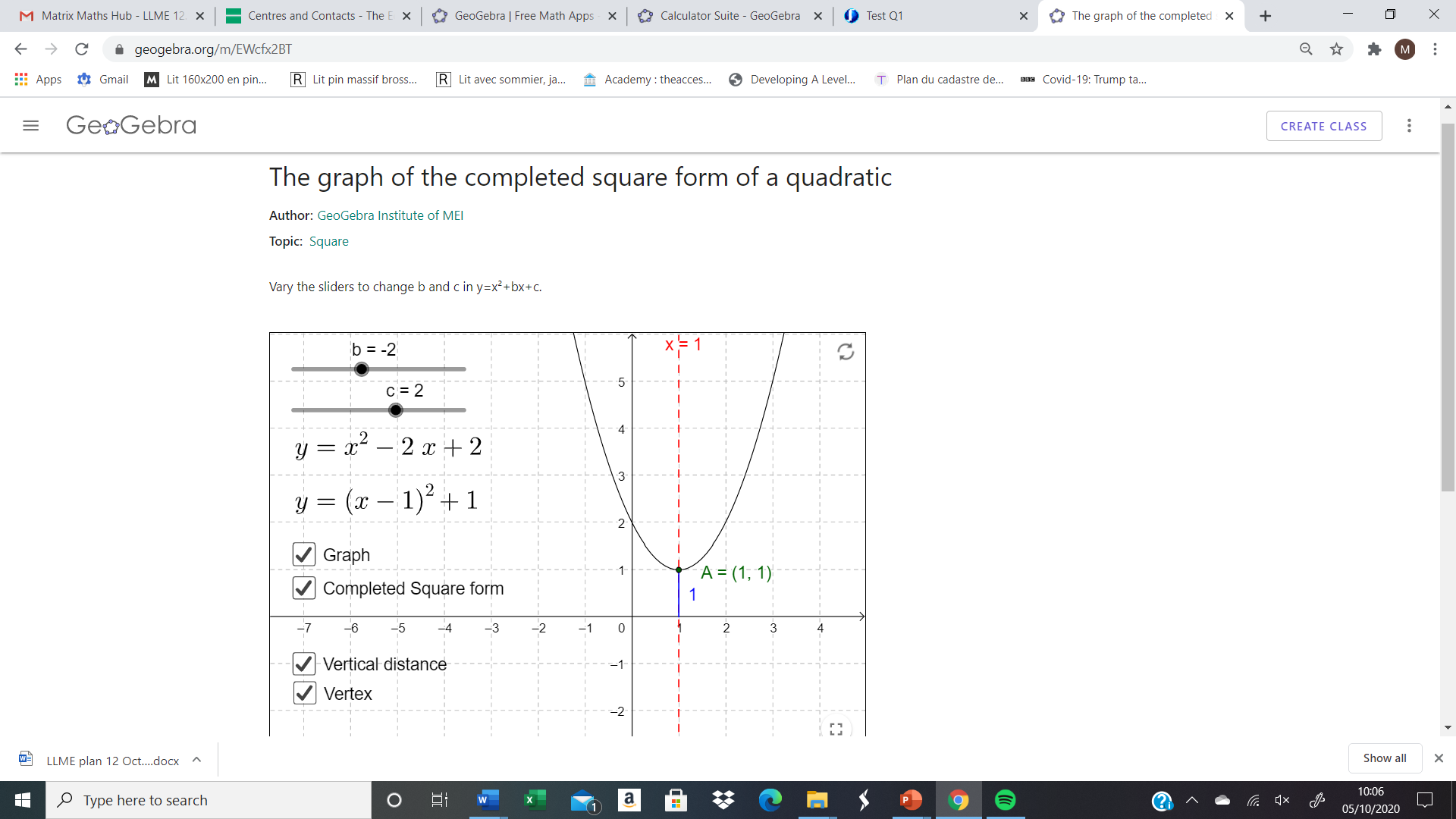 Why I like thisFunInteractiveMany examplesProvides visual demonstration of how changing coefficients and constants changes position of graphsOnline interactive testingI would like you to log onto Integral and complete the unit test on quadratic functions  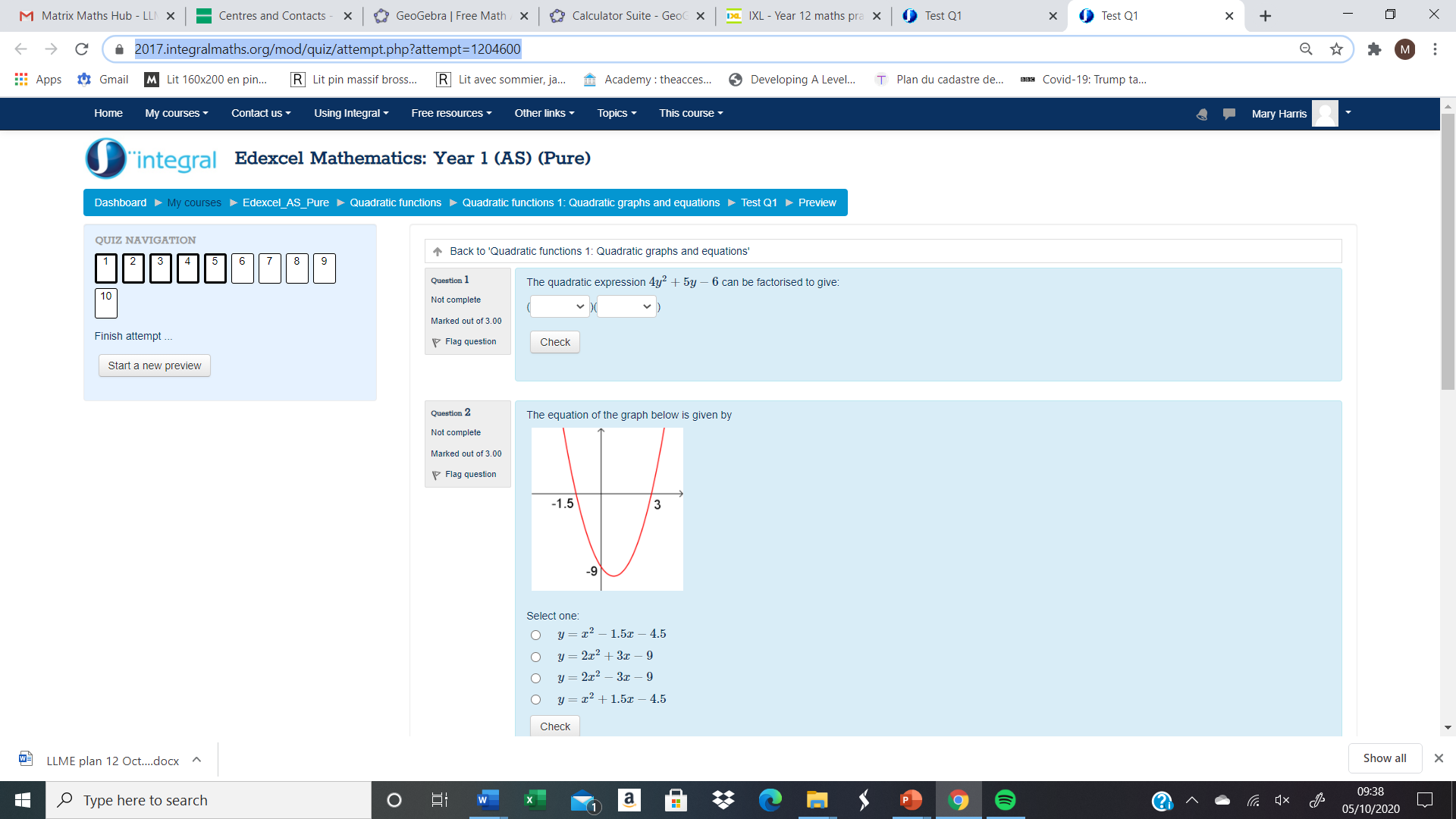 Why I like this?Interesting, mixed and challenging questionsInstant feedback for studentsTeacher sees results at any point by looking at groupStudent can have second chance for each questionWorksheet to hand in. Please print off the worksheet here. Complete it as per the example and either scan and return to hand in. For the brave who would like to try equation editor in Word (as per my example), have a go at completing without printing! [Note you will need to have equation editor set up in your version of word)]. Remember to show the y intercept on each graph (set x = 0 in the original equation).Why I like thisIncludes progression – form simple positive quadratics with coefficient of x^2 being 1 and integers in completed square form, to negative quadratics with coefficients other than 1 and fractions in completed square formEasy to mark and assess – one sheet with all formats the sameProvides example so can understand required answer.Can be printed double sided to one sheet.Students can download, complete, scan and return (all have downloaded scanning app) or alternatively – some try their hand at equation editor in word as I have in the example. Caution when using hyperlinks on this document. For all web-based hyperlinks there is no problem as address is common to all users. When using documents stored in an area (eg final worksheet), this will need to be downloaded and stored in area students can access. For Integral link, must ensure students have been set up. 